Verification of PI6C49S1510A IBIS modelIntroduction:To verify the correlation between the ibis model and hspice model, we need to do some simulations:For LVPECL:Add each 150ohm resistor to ground and 100ohm between the differential output;Add each 150ohm resistor to ground, 2inch trace and 100ohm between the differential output;For LVDS:Add 100ohm resistor between the differential output;Add 100ohm resistor and 2inch trace between the differential output;For HCSL:Add each 33ohm and 50ohm at the differential output;Add each 33ohm resistor, 2inch trace and 2pF capacitor at the differential output, and add each 50ohm resistor to ground after 33ohm resistor;Conclusion:The simulated results show that the generated IBIS model can match well with the HSPICE model at different load conditions.But there are still some issues:There is some over shoot at the rise-edge and fall-edge of “LVPECL” IBIS simulation while it is disappeared in the HSPICE simulation.LVPECL simulation: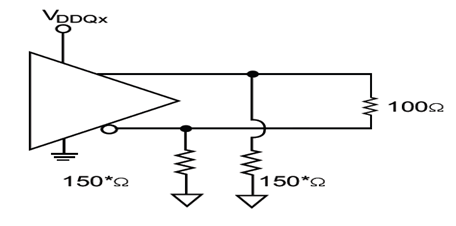 VDD=2.5V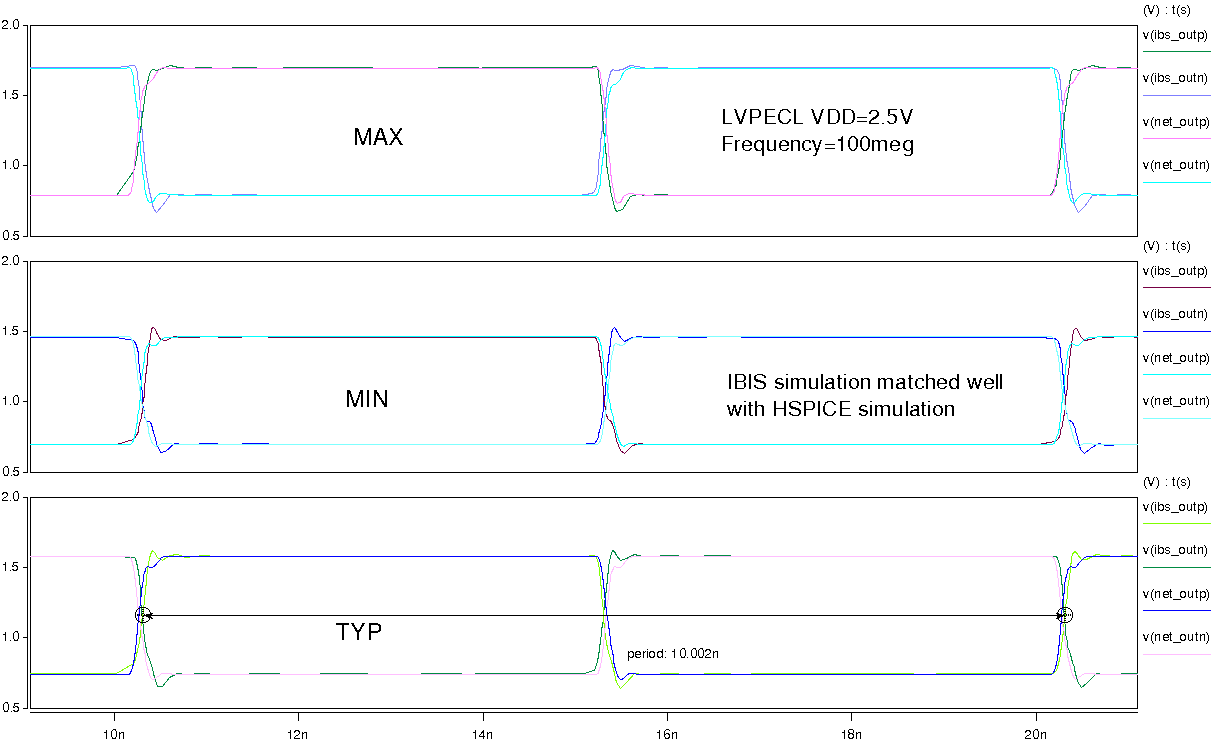 VDD=3.3V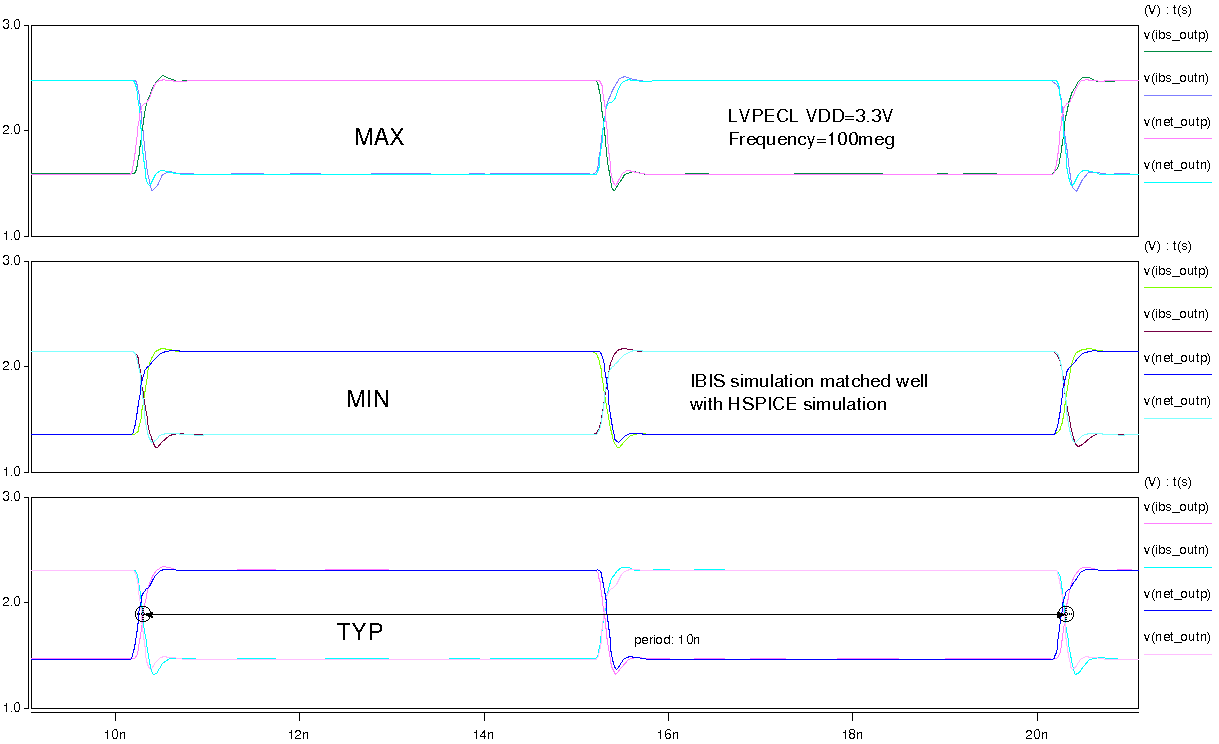 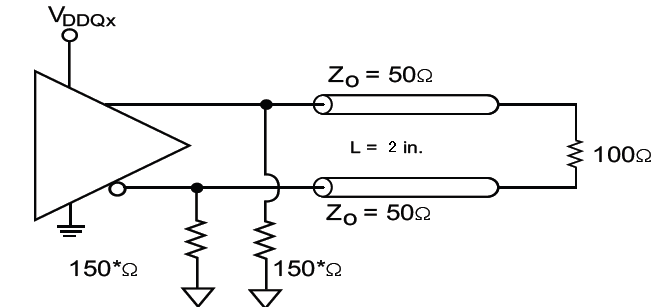 VDD=2.5V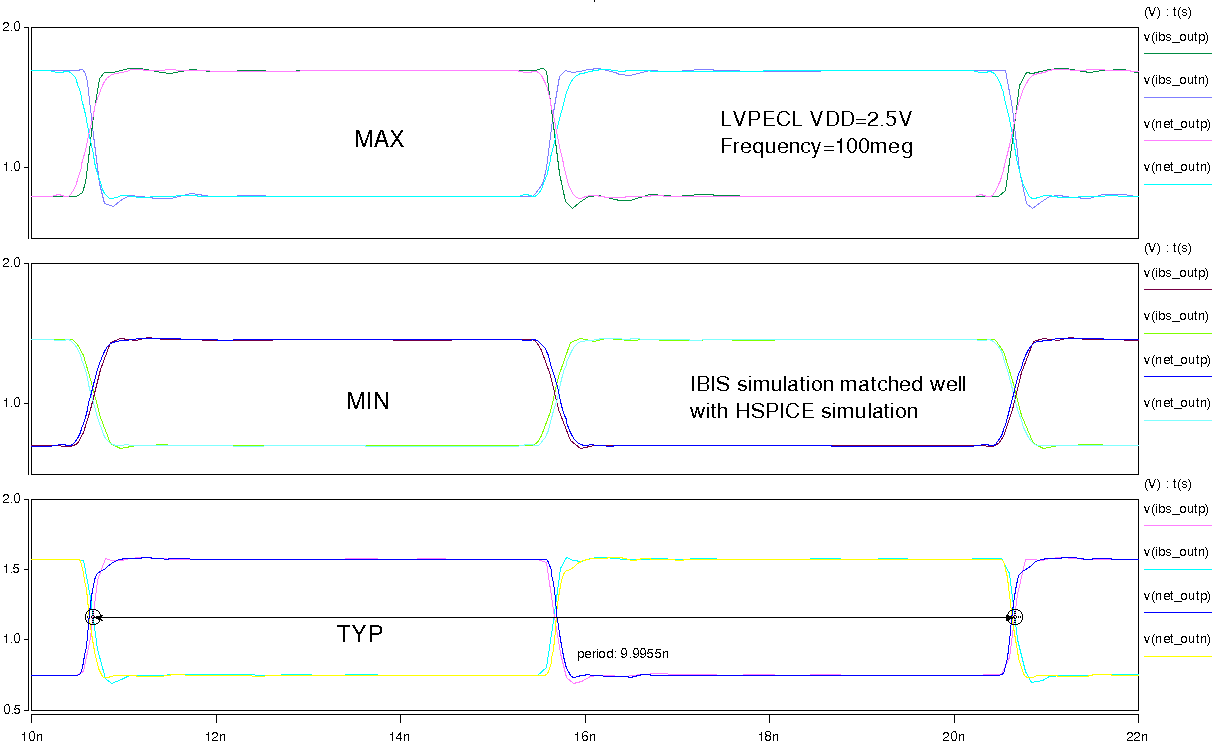 VDD=3.3V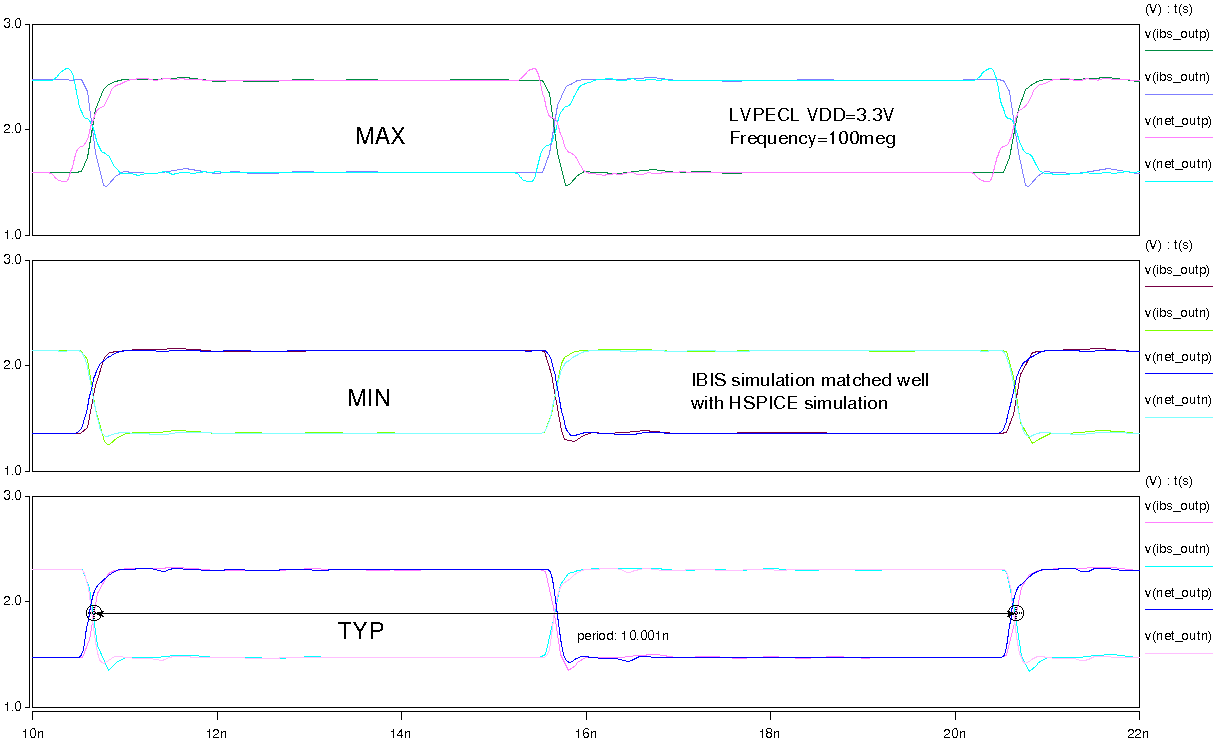 LVDS simulation: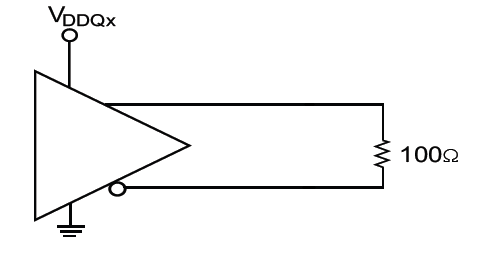 VDD=2.5V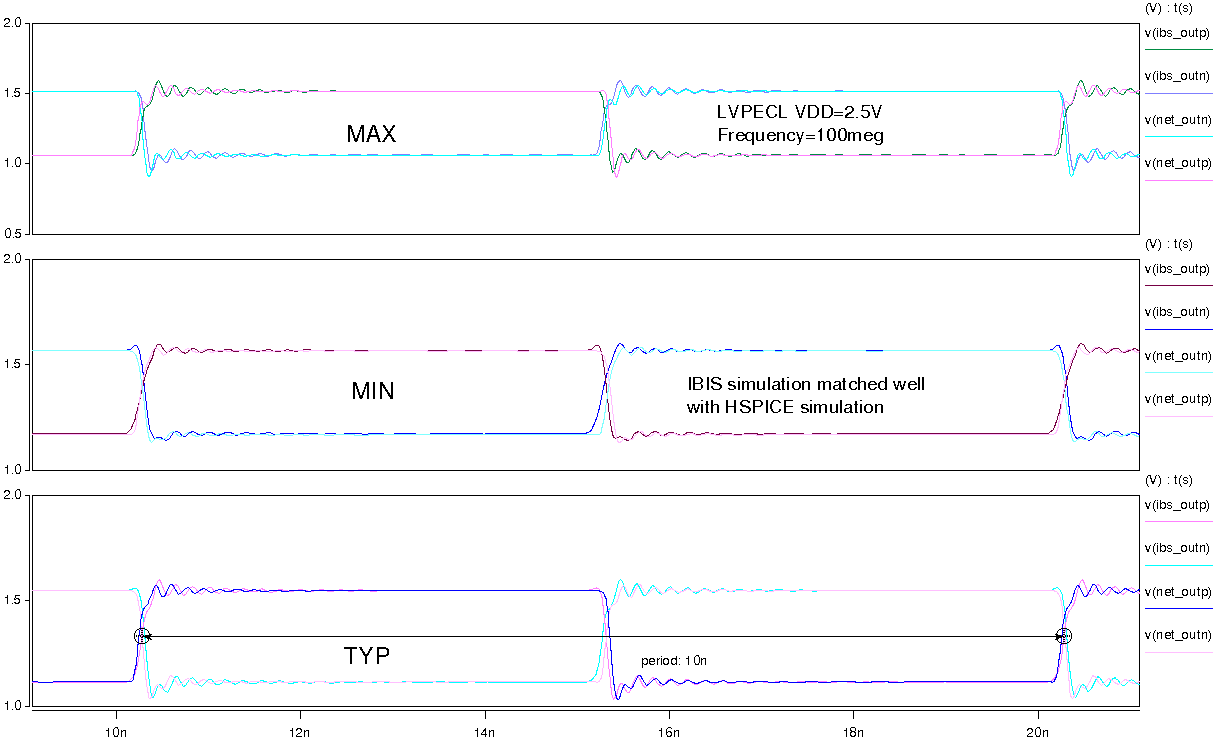 VDD=3.3V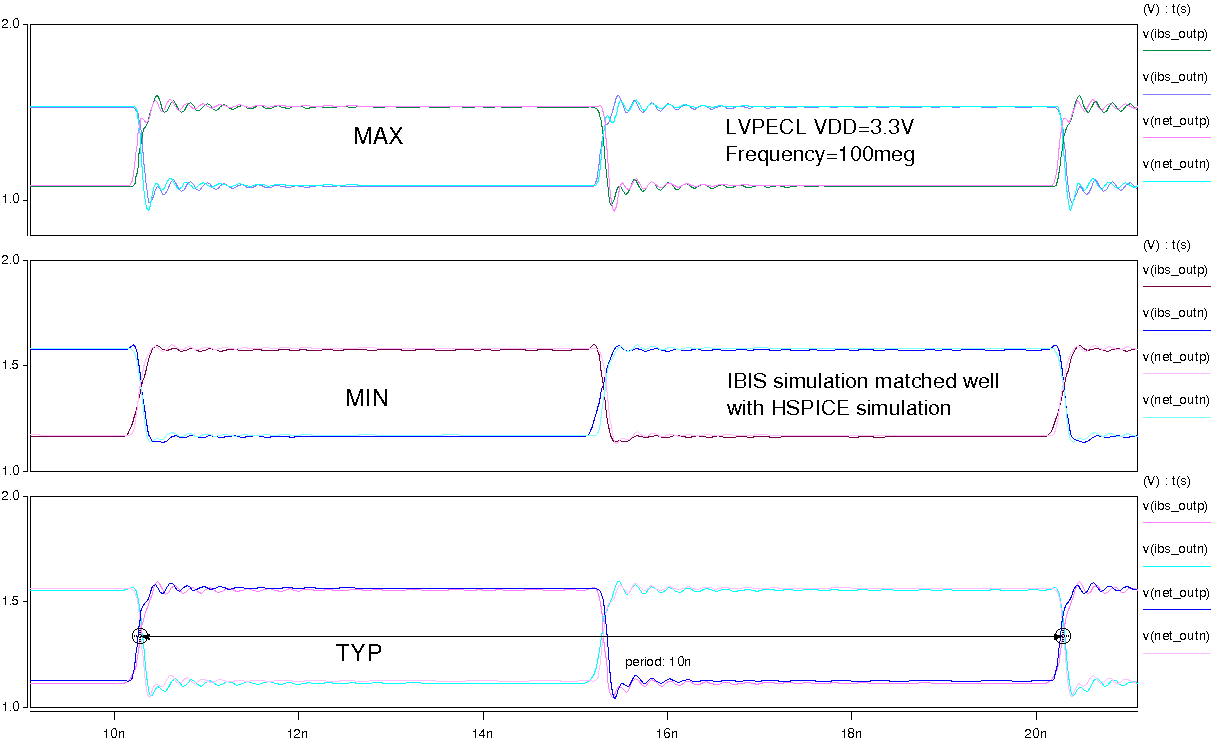 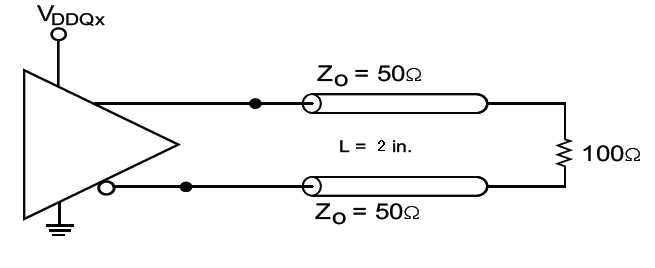 VDD=2.5V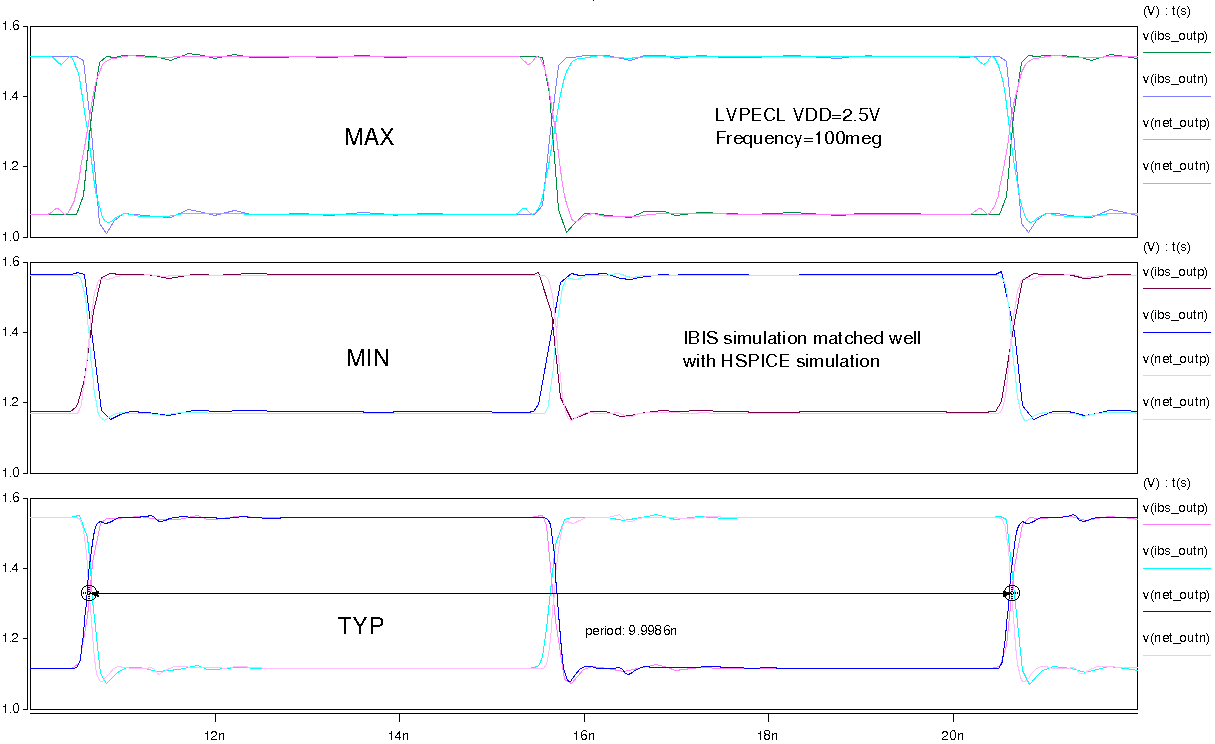 VDD=3.3V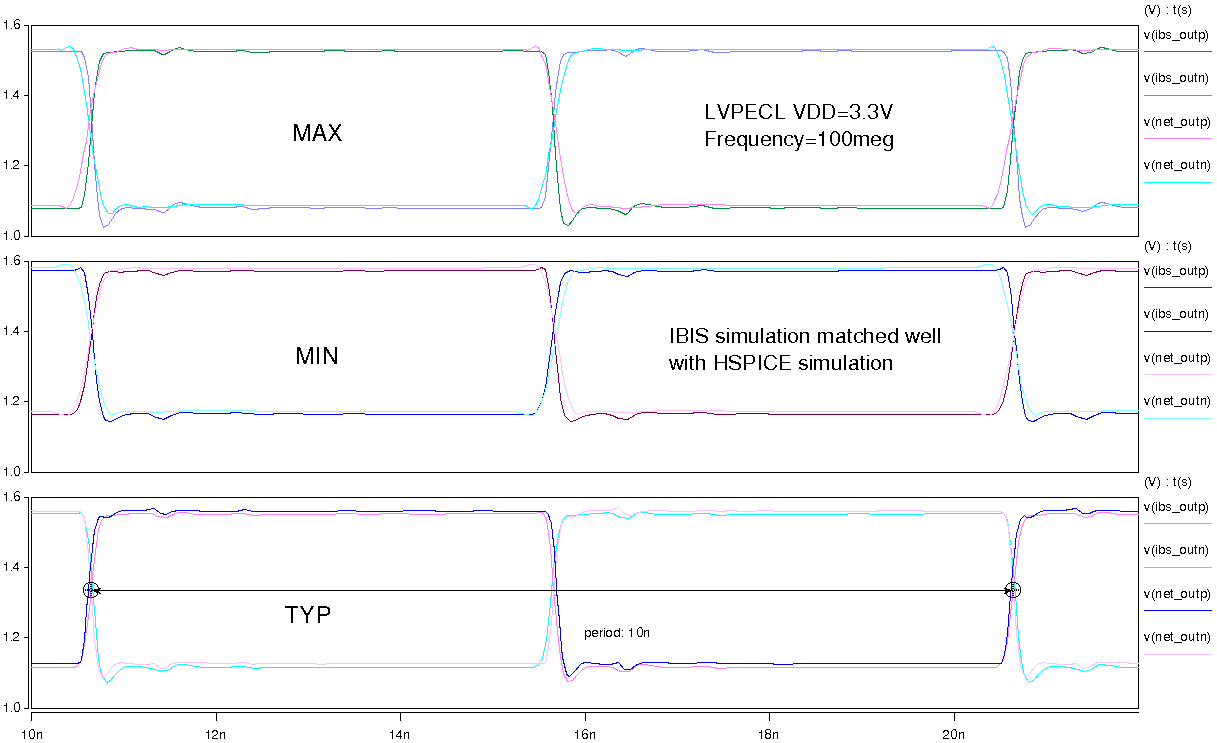 HCSL simulation: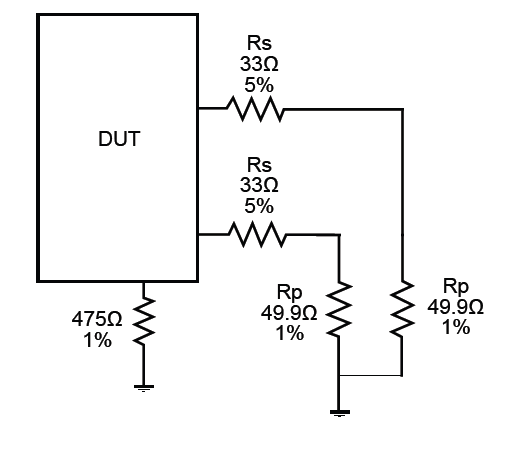 VDD=2.5V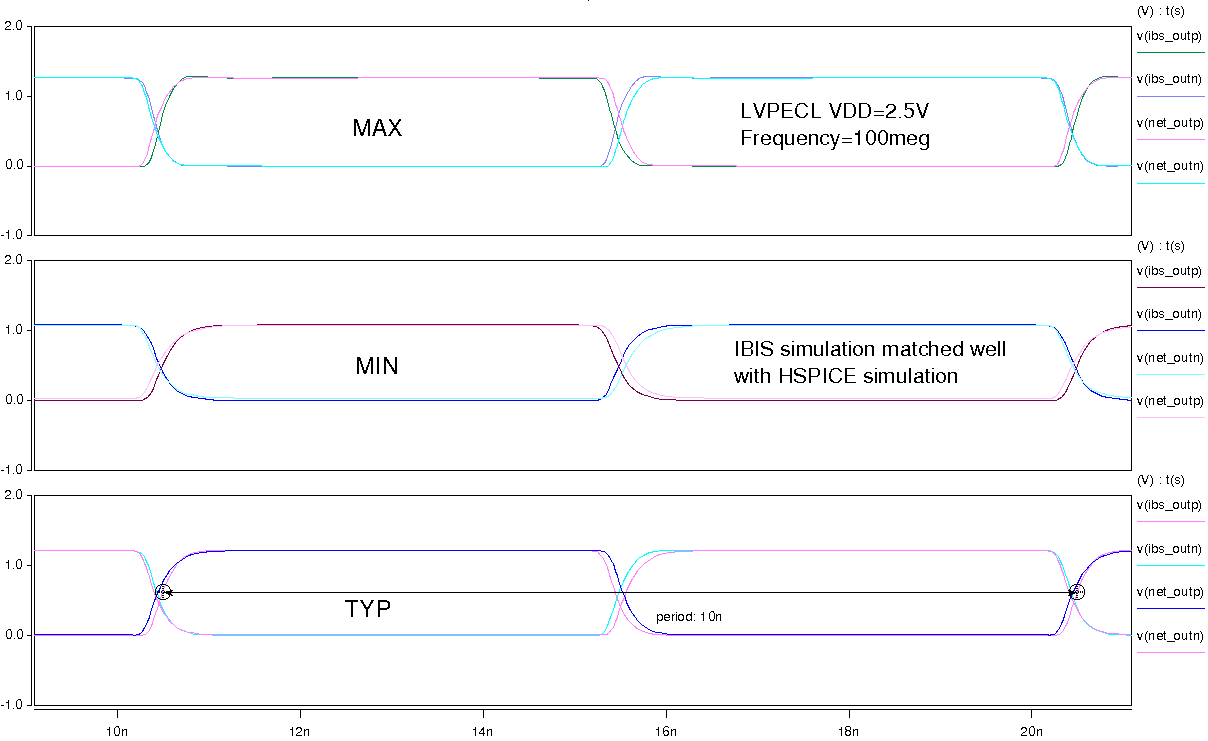 VDD=3.3V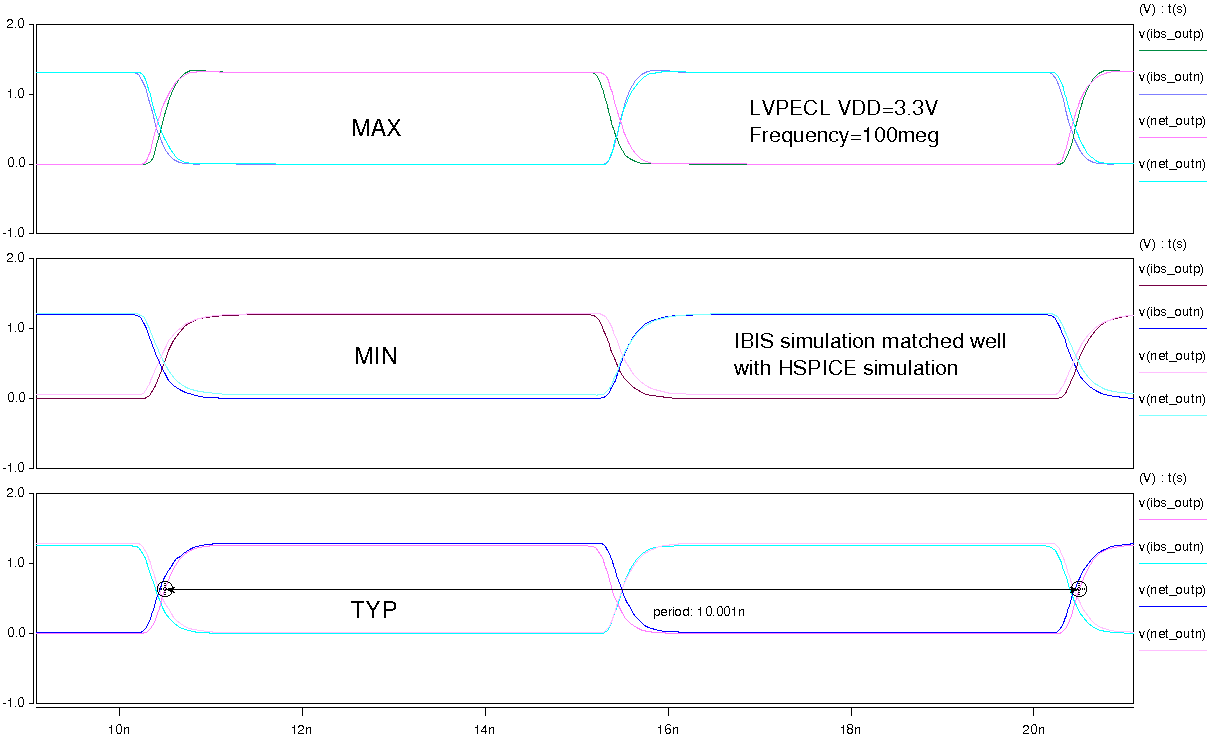 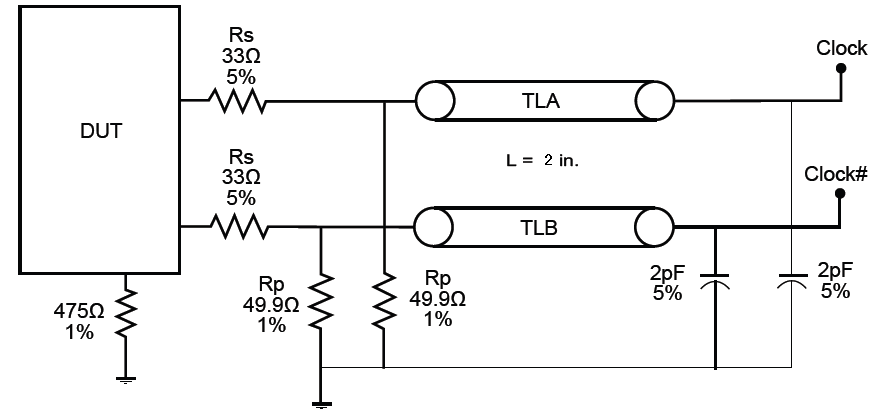 VDD=2.5V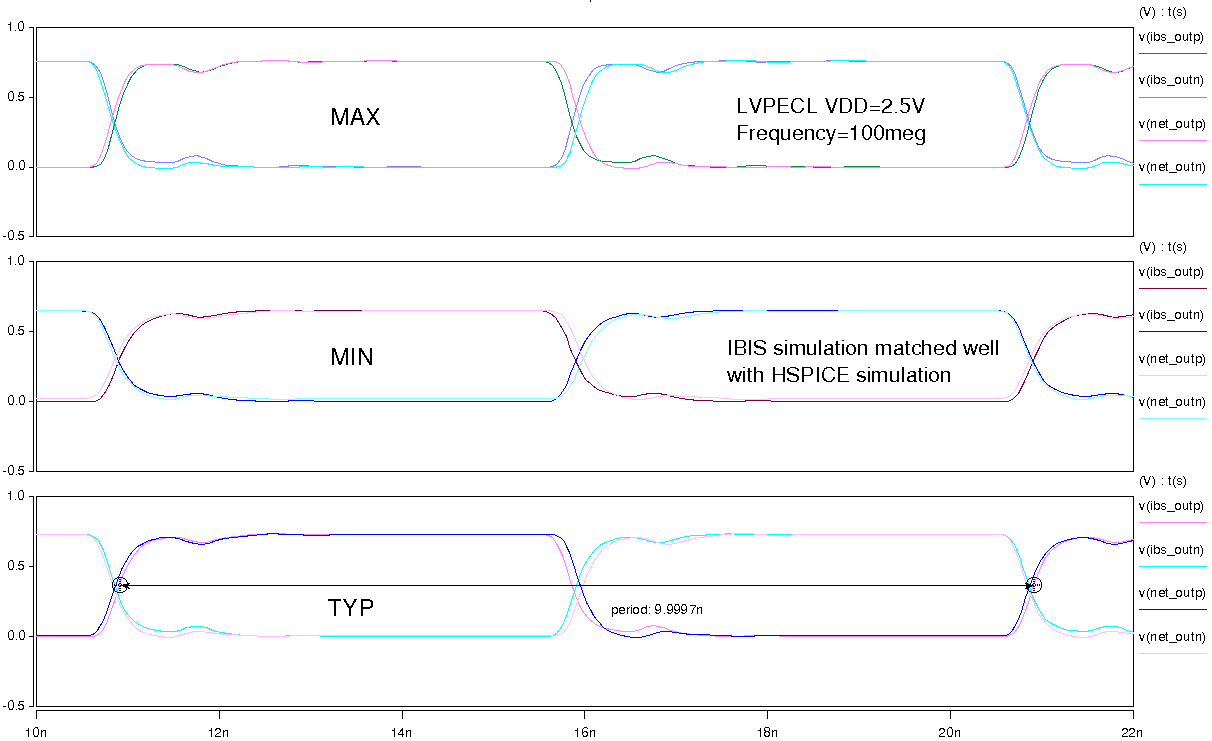 VDD=3.3V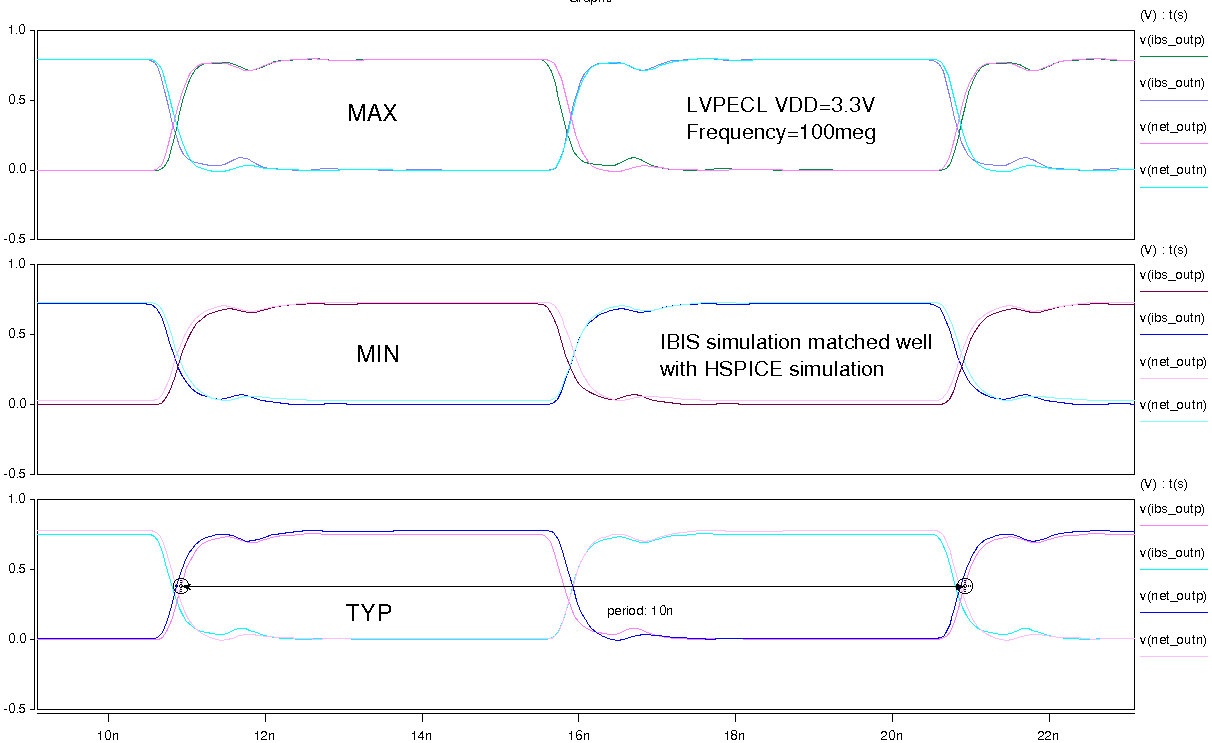 